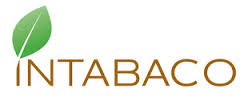 INFORMACIÓN CLASIFICADA Noviembre 2017No existen actos de clasificación de información en el periodo informado.-- 